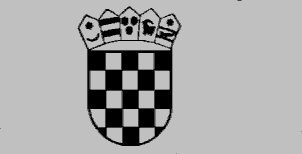    REPUBLIKA HRVATSKAOPĆINSKI SUD U OSIJEKU       Ured predsjednikaKomisija za provedbu Oglasaza prijam u službuBroj:  7-Su-181/2023-11Osijek, 11. travnja 2023.OBAVIJEST I UPUTA KANDIDATIMAuz Oglas Općinskog suda u Osijeku broj: 7-Su-181/2023-4 od 27. ožujka 2023. godine za radno mjesto “čistačica”– 1 (slovima: jedan) izvršitelj na određeno vrijeme,sukladno članku 4. Uredbe o raspisivanju i provedbi javnog natječaja i internog oglasa u državnoj službi ("Narodne novine" broj: 78/2017. i 89/2019.)OPIS POSLOVA- održava čistoću poslovnih prostorija i okoliša,- obavlja i druge poslove po nalogu voditelja odjela i predsjednika suda.PODACI O PLAĆIPlaću radnog mjesta „čistačica“ čini umnožak koeficijenta složenosti poslova radnog mjesta 0,631 (utvrđen temeljem članka 4., podstavak c), Radna mjesta IV. vrste  Uredbe o nazivima radnih mjesta i koeficijentima složenosti poslova u državnoj službi – „Narodne novine“ broj: 37/2001., 38/2001. – ispravak, 71/2001., 89/2001., 112/2001., 7/2002. – ispravak, 17/2003., 197/2003., 21/2004., 25/2004. – ispravak, 66/2005., 131/2005., 11/2007., 47/2007., 109/2007., 58/2008., 32/2009., 140/2009., 21/2010., 38/2010., 77/2010., 113/2010., 22/2011., 142/2011., 31/2012., 49/2012., 60/2012., 78/2012., 82/2012., 100/2012., 124/2012., 140/2012., 16/2013., 25/2013., 52/2013., 96/2013., 126/2013., 2/2014., 94/2014., 140/2014, 151/2014., 76/2015., 						- 2 -		            Broj:  7-Su-181/2023-11100/2015., 78/2017., 71/2018., 73/2019., 63/2021.,13/2022., 139/2022. i 26/2023.)  i osnovice za izračun plaće =902,08 EURA¹ bruto (slovima: osamstoosamdesetčetiri eura i tridesetdevet centi) uvećan za 0,5% za svaku navršenu godinu radnog staža.SADRŽAJ I NAČIN RAZGOVORAPo dolasku na razgovor od kandidata će biti zatraženo predočenje odgovarajuće identifikacijske isprave radi utvrđivanja identiteta. Razgovoru ne mogu pristupiti kandidati koji ne mogu dokazati identitet, osobe koje ne ispunjavaju formalne uvjete oglasa, te osobe za koje se utvrdi da nisu podnijele prijavu na oglas za radno mjesto za koje se obavlja razgovor. Po utvrđivanju identiteta i svojstva kandidata započet će se s razgovorom.Razgovor se sastoji od utvrđivanja sposobnosti i vještina, interesa i motivacije za rad u državnoj službi, te rezultata ostvarenih u dosadašnjem radu.Prilikom razgovora kandidatima se dodjeljuje od nula do deset (0-10) bodova. Smatra se da  je kandidat zadovoljio na testiranju ako je ostvario minimalno pet (5) bodova.Komisija utvrđuje rang listu kandidata na temelju ostvarenih bodova i sastavlja izvješće o provedenom postupku, te ga dostavlja predsjednici suda radi izbora kandidata.                                     Općinski sud u OsijekuKomisija za provedbu Oglasa          za prijam u službu____________________________ Fiksni tečaj konverzije 7,53450